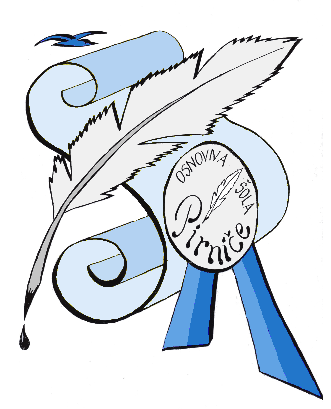 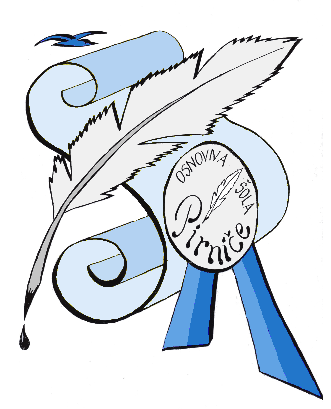 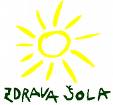 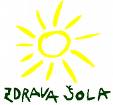 POGODBA O PLAČILU ŠOLSKE PREHRANE IN DRUGIH STROŠKOVPOGODBA SE SKLENEmed OSNOVNO ŠOLO PIRNIČE, Zg. Pirniče 37b, Medvode, ki jo zastopa ravnateljica ga. Martina KUTNAR, kot izvajalcem in ponudnikom šolske prehrane ter razširjenega programa – druge dejavnosti (izvajalec), in naročnikom_______________________________________________________________________________________/ime in priimek staršev oz zakonitega zastopnika, naslov stalnega bivališča - v nadaljnjem besedilu naročnik, za učenca/ko____________________________________, ki v šolskem letu 2017/18 obiskuje _______razred.                             (priimek in ime)1.členUčenec/ka je naročen/a na obroke, ki jih je v mesecu juniju 2017  naročnik označil v  (na) Prijavi učenca na šolsko prehrano in velja za obdobje šolskega leta.2.členIzvajalec bo učencu(ki) zagotavljal prehrano v času pouka, oziroma drugih aktivnostih učencev, ki je natančneje določen z letnim delovnim načrtom šole, in sicer v normativno določeni in predpisani količini in kvaliteti ter po ceni, ki jo je potrdil Svet šole oziroma za malico določil minister za izobraževanje, znanost in šport. Izvajalec bo:- zagotovil prehrano učencu(ki) najkasneje naslednji dan po prejetem naročilu - tedensko objavljal jedilnike, ki bodo izobešeni na javnem mestu v šoli- vodil evidenco naročenih in prevzetih obrokov ter evidenco plačil prehrane.3. členNaročnik in izvajalec se dogovorita, da Prijava učenca/ke na šolsko prehrano velja do konca šolskega leta oziroma do preklica. Prijava se prekliče po elektronski pošti (rac-os.pirnice@guest.arnes.si) ali pisno in velja kot aneks k tej pogodbi.4. členV primeru bolezni ali druge odsotnosti učenca starši odjavijo prehrano za določen čas. Prehrana se odjavi do 9. ure zjutraj in velja za naslednji  delovni dan vse do prihoda učenca v šolo. Odjava se odda pisno na elektronski naslov sola-pirnice.osljpi@guest.arnes.si ali na elektronski naslov                             rac-os.pirnice@guest.arnes.si. Odjava se lahko poda tudi telefonsko v tajništvo šole na številko: 01/3621-140 ali v računovodstvo šole na  telefonsko številko: 059 253 600.Odjava za nazaj ni mogoča. Če odjava prehrane ni oddana, starši krijete polno ceno naročenih obrokov. Enako velja za učence, ki imajo subvencionirano prehrano.5. členRačun za šolsko prehrano in druge stroške se izstavi mesečno za pretekli mesec, rok plačila je 18. v mesecu (28. v mesecu za direktne obremenitve).Naročnik se obvezuje, da bo redno in pravočasno poravnal vse stroške za svojega otroka. V primeru zamude plačil je dolžan plačati zakonite zamudne obresti. S podpisom pogodbe naročnik soglaša, da lahko izvajalec kot upnik pridobi pri drugih institucijah njegove osebne podatke o statusu o zaposlitve za potrebe morebitne izterjave.6. členPogodba prične veljati naslednji dan po podpisu naročnika uporablja pa se od 1. septembra 2017. 7. členSpore iz te pogodbe rešuje pristojno sodišče v Ljubljani.8. členTa pogodba je sklenjena v enem izvodu, ki ga prejme izvajalec.Kraj: Zg. Pirniče							Kraj: ……………………………..Datum: 01.09.2017                  					Datum: …………………………..Podpis izvajalca:                                                                                       Podpis staršev oz. naročnika:Martina KUTNAR, univ. dipl. org._____________________________________                                         ____________________________